РЕШЕНИЕ                           Сорок четвертой сессии  Совета депутатов третьего созыва26.06. 2017 г.                           с.Коргон                                                    № 44-93                О порядке сообщения лицами, замещающими должностимуниципальной службы в органах местногосамоуправления МО «Коргонское сельское поселение»  о возникновении личной заинтересованности при исполнении должностных обязанностей,которая приводит или может привести к конфликту интересов  В соответствии с федеральным законом от 25 декабря 2008 года № 273-ФЗ «О противодействии коррупции», Указ Президента Российской Федерации от 22 декабря 2015 года № 650 «О порядке сообщения лицами, замещающими отдельные государственные должности Российской Федерации, должности федеральной государственной службы, и иными лицами о возникновении личной заинтересованности при исполнении должностных обязанностей, которая приводит или может привести к конфликту интересов», Совет депутатов Коргонского сельского поселенияР Е Ш И Л:      1. Утвердить Порядок сообщения лицами, замещающими должностимуниципальной службы в органах местного самоуправления МО «Коргонское сельское поселение»  о возникновении личной заинтересованности при исполнении должностных обязанностей, которая приводит или может привести к конфликту интересов  (далее – Порядок) (приложение). 2. Настоящее Решение вступает в силу со дня  его официального опубликования  ( обнародования).Глава Коргонскогосельского поселения                                                                  И.Д. АлачевПриложение                                                                                            к решению Совета                                                                                                     депутатов Коргонского сельского поселения№___  «__»____2017 г.Порядоксообщения лицами, замещающими должности муниципальной службы в органах местного самоуправления МО «Коргонское сельское поселение»  о возникновении личной заинтересованности при исполнении должностных обязанностей, которая приводит или может привести к конфликту интересов 1. Настоящим Порядком определяется сообщение лицами, замещающими должности муниципальной службы о возникновении личной заинтересованности при исполнении должностных обязанностей, которая приводит или может привести к конфликту интересов.2. Лица, замещающие должности муниципальной службы в органах местного самоуправления МО «Коргонское сельское поселение» обязаны в соответствии с законодательством Российской Федерации о противодействии коррупции сообщать, о возникновении личной заинтересованности при исполнении должностных обязанностей, которая приводит или может привести к конфликту интересов, а также принимать меры по предотвращению или урегулированию конфликта интересов.Сообщение оформляется в письменной форме в виде уведомления о возникновении личной заинтересованности при исполнении должностных обязанностей, которая приводит или может привести к конфликту интересов (далее - уведомление), составленное по форме согласно приложению № 1.3. Уведомление передается представителю нанимателя (работодателю). К уведомлению муниципальным служащим прилагаются материалы, подтверждающие изложенное.4. Представитель нанимателя (работодатель) передает уведомление с прилагаемыми материалами в комиссию по соблюдению требований к служебному поведению муниципальных служащих и урегулированию конфликта интересов (далее – комиссия), которая  создана по соглашению   администрации  МО «Коргонское сельское поселение» с администрацией  МО «Усть-Канский район»  с целью соблюдения требований к служебному поведению муниципальных служащих Усть-Канского района Республики Алтай и урегулированию конфликта интересов в органах местного самоуправлении Усть-Канского района Республики Алтай,  для рассмотрения в течение семи рабочих дней. Комиссия имеет право получать в установленном порядке от лиц, направивших уведомления, пояснения по изложенным в них обстоятельствам и направлять в установленном порядке запросы в органы государственной власти, органы государственной власти субъектов Российской Федерации, иные государственные органы, органы местного самоуправления и заинтересованные организации.В случае направления запросов решение комиссии представляется представителю нанимателя (работодателю) в течение 45 дней со дня поступления уведомлений. Указанный срок может быть продлен, но не более чем на 30 дней.5. Комиссия рассматривает уведомления и принимает по ним решения в порядке, установленном Положением о комиссии по соблюдению требований к служебному поведению муниципальных служащих и урегулированию конфликта интересов.5.1. Положение о комиссии по соблюдению требований к служебному поведению муниципальных служащих Усть-Канского  района Республики Алтай и урегулированию конфликта интересов в органах местного самоуправлении Усть-Канского района Республики Алтай утверждается Постановлением Главы администрации Усть-Канского района (аймака).6. Комиссия по результатам рассмотрения уведомлений принимает одно из следующих решений:а) признать, что при исполнении должностных обязанностей лицом, направившим уведомление, конфликт интересов отсутствует;б) признать, что при исполнении должностных обязанностей лицом, направившим уведомление, личная заинтересованность приводит или может привести к конфликту интересов;в) признать, что лицом, направившим уведомление, не соблюдались требования об урегулировании конфликта интересов.7. В случае принятия решения, предусмотренного подпунктом «б» пункта 6 настоящего Положения, в соответствии с законодательством Российской Федерации представитель нанимателя (работодатель) принимает меры или обеспечивает принятие мер по предотвращению или урегулированию конфликта интересов либо рекомендует лицу, направившему уведомление, принять такие меры.8. В случае принятия решения, предусмотренного подпунктом «в» пункта 6 настоящего Положения, представитель нанимателя (работодатель) принимает меры, предусмотренные действующим законодательством. Приложение  к Порядку________________________________(отметка об ознакомлении)Представителю нанимателя(работодателю)____________________________________от ____________________________________________________________________(Ф.И.О., замещаемая должность)УВЕДОМЛЕНИЕо возникновении личной заинтересованности при исполнениидолжностных обязанностей, которая приводитили может привести к конфликту интересовСообщаю о возникновении у меня личной заинтересованности при исполнении должностных обязанностей, которая приводит или может привести к конфликту интересов (нужное подчеркнуть).         Обстоятельства, являющиеся основанием возникновения личной заинтересованности:_________________________________________________         Должностные обязанности, на исполнение которых влияет или может повлиять личная заинтересованность__________________________________         Предлагаемые меры по предотвращению или урегулированию конфликта интересов:_______________________________________________Намереваюсь (не намереваюсь) лично присутствовать на заседании комиссии по соблюдению требований к служебному поведению муниципальных служащих администрации района и урегулированию конфликта интересов при рассмотрении настоящего уведомления (нужное подчеркнуть).          Приложение:"__" ___________ 20__ г. ____________ _________________(подпись лица, (расшифровка подписи)направляющего уведомление) Российская ФедерацияРеспублика АлтайСовет  депутатов   муниципального образованияКоргонское сельское поселение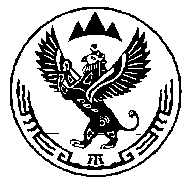 Россия ФедерациязыАлтай РеспубликаКоргон  Jурттынмуниципал  тозомолининдепутаттарСоведи